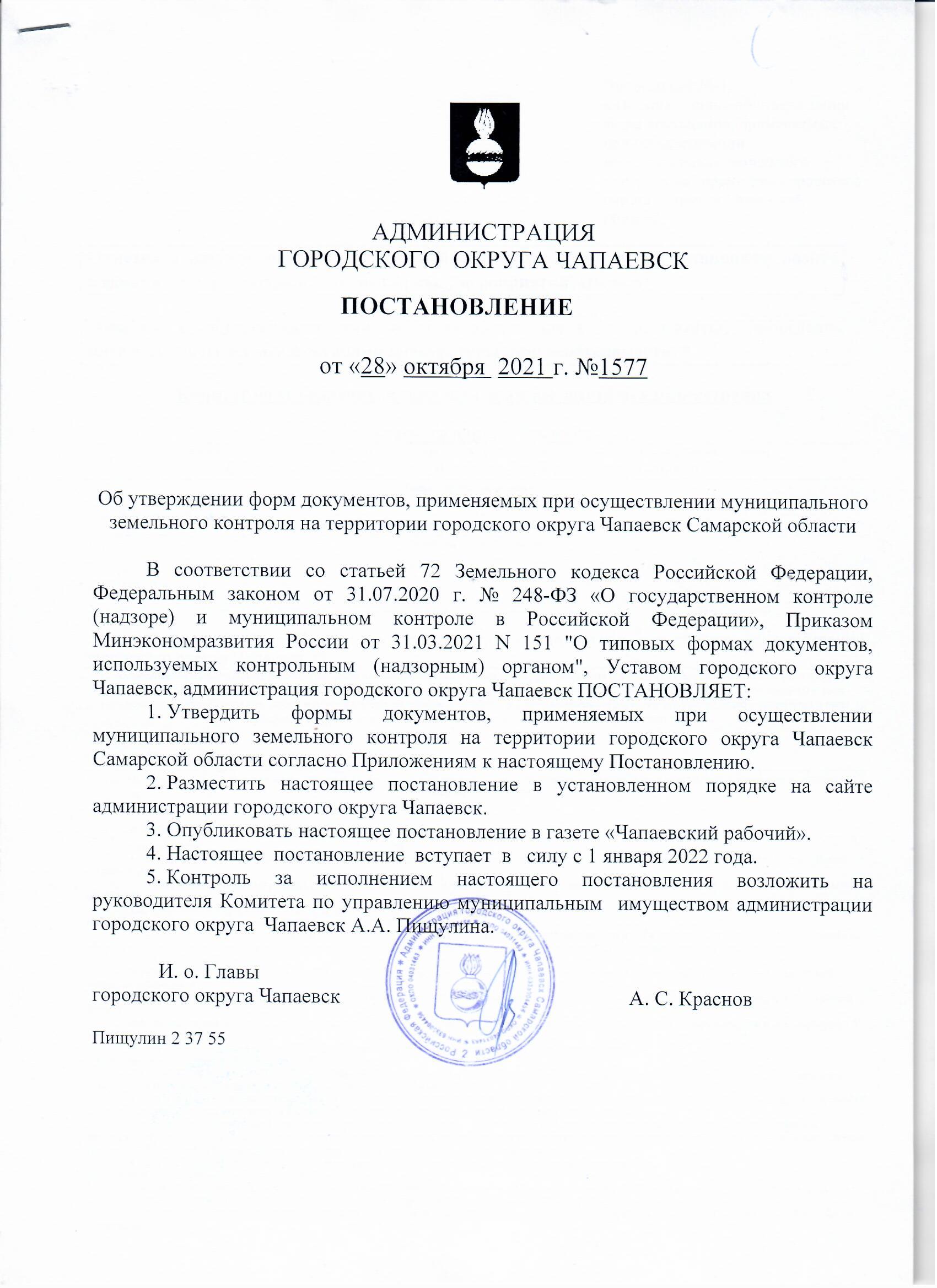 Приложение № 8к Постановлению об утверждении форм документов, применяемых при осуществлении муниципального земельного контроля на территории городского округа Чапаевск Самарской областиКомитет по управлению муниципальным имуществом администрации городского округа Чапаевск(указывается наименование контрольного (надзорного) органа и при необходимости его территориального
органа)(дата и время составления акта)Самарская область, г. Чапаевск, ул. Железнодорожная, д. 35(место составления акта)Акт выездной проверки(плановой/внеплановой)1. Выездная проверка проведена в соответствии с решением о проведение выездной проверки (указывается ссылка на решение уполномоченного должностного лица контрольного (надзорного) органа
о проведении выездной проверки, учетный номер выездной проверки в едином реестре контрольных (надзорных) мероприятий).2. Выездная проверка проведена в рамках муниципального земельного контроля(наименование вида государственного контроля (надзора), вида муниципального контроля в соответствии
с единым реестром видов федерального государственного контроля (надзора), регионального государственного контроля (надзора), муниципального контроля)3. Выездная проверка проведена:1) (указываются фамилии, имена, отчества (при наличии), должности инспектора (инспекторов, в том числе руководителя группы инспекторов), уполномоченного (уполномоченных) на проведение выездной проверки. При замене инспектора (инспекторов) после принятия решения о проведении выездной проверки, такой инспектор (инспекторы) указывается (указываются), если его (их) замена была проведена после начала выездной проверки)4. К проведению выездной проверки были привлечены:специалисты:1) без привлечения(указываются фамилии, имена, отчества (при наличии), должности специалистов);эксперты (экспертные организации):1) без привлечения(указываются фамилии, имена, отчества (при наличии) должности экспертов, с указанием сведений
о статусе эксперта в реестре экспертов контрольного (надзорного) органа или наименование экспертной организации, с указанием реквизитов свидетельства об аккредитации и наименования органа по аккредитации, выдавшего свидетельство об аккредитации)5. Выездная проверка проведена в отношении: земельного участка(указывается объект контроля, в отношении которого проведена выездная проверка).6. Выездная проверка была проведена по адресу (местоположению): (указываются адреса (местоположение) места осуществления контролируемым лицом деятельности
или места нахождения иных объектов контроля, в отношении которых была проведена выездная проверка)7. Контролируемое лицо: (указываются фамилия, имя, отчество (при наличии) гражданина или наименование организации,
их индивидуальные номера налогоплательщика, адрес организации (ее филиалов, представительств, обособленных структурных подразделений), ответственных за соответствие обязательным требованиям объекта контроля,
в отношении которого проведена выездная проверка)8. Выездная проверка проведена в следующие сроки:(указываются дата и время фактического начала выездной проверки, а также дата и время фактического окончания выездной проверки, при необходимости указывается часовой пояс)проведение выездной проверки приостанавливалось в связи с …(указывается основание для приостановления проведения выездной проверки, дата и время начала,
а также дата и время окончания срока приостановления проведения выездной проверки)Срок непосредственного взаимодействия с контролируемым лицом составил:(указывается срок (рабочие дни, часы, минуты), в пределах которого осуществлялось непосредственное взаимодействие с контролируемым лицом по инициативе контролируемого лица)9. При проведении выездной проверки совершены следующие контрольные (надзорные) действия:1) осмотр; 2) досмотр; 3) опрос; 4) получение письменных объяснений; 5) истребование документов; 6) экспертиза;(указывается первое фактически совершенное контрольное (надзорное) действие: 1) осмотр; 2) досмотр;
3) опрос; 4) получение письменных объяснений; 5) истребование документов; 6) отбор проб (образцов);
7) инструментальное обследование; 8) испытание; 9) экспертиза; 10) эксперимент).в следующие сроки:по месту: (указываются даты и места фактически совершенных контрольных (надзорных) действий)по результатам которого составлен:  (указываются даты составления и реквизиты протоколов и иных документов (в частности, протокол осмотра, протокол досмотра, протокол опроса, письменные объяснения, протокол отбора проб (образцов), протокол инструментального обследования, протокол испытания, экспертное заключение), составленных
по результатам проведения контрольных (надзорных) действий и прилагаемых к акту)2) …(указываются аналогичные сведения по второму и иным контрольным (надзорным) действиям)10. При проведении выездной проверки были рассмотрены следующие документы
и сведения: выписки из единого государственного реестра недвижимости(указываются рассмотренные при проведении выездной проверки документы и сведения, в том числе:
1) находившиеся в распоряжении контрольного (надзорного) органа; 2) представленные контролируемым лицом; 3) полученные посредством межведомственного взаимодействия; 4) иные (указать источник).11. По результатам выездной проверки установлено:  (указываются выводы по результатам проведения выездной проверки:1) вывод об отсутствии нарушений обязательных требований, о соблюдении (реализации) требований, содержащихся в разрешительных документах, о соблюдении требований документов, исполнение которых является обязательным в соответствии с законодательством Российской Федерации, об исполнении ранее принятого решения контрольного (надзорного) органа, являющихся предметом выездной проверки;2) вывод о выявлении нарушений обязательных требований (с указанием обязательного требования, нормативного правового акта и его структурной единицы, которым установлено нарушенное обязательное требование, сведений, являющихся доказательствами нарушения обязательного требования), о несоблюдении (нереализации) требований, содержащихся в разрешительных документах, с указанием реквизитов разрешительных документов, о несоблюдении требований документов, исполнение которых является обязательным в соответствии с законодательством Российской Федерации, о неисполнении ранее принятого решения контрольного (надзорного) органа, являющихся предметом выездной проверки;3) сведения о факте устранения нарушений, указанных в пункте 2, если нарушения устранены до окончания проведения контрольного надзорного (мероприятия)12. К настоящему акту прилагаются:(указываются протоколы и иные документы (протокол осмотра, протокол досмотра, протокол опроса, письменные объяснения, протокол отбора проб (образцов), протокол инструментального обследования, протокол испытания, экспертное заключение), составленные по результатам проведения контрольных (надзорных) действий (даты их составления и реквизиты), заполненные проверочные листы (в случае их применения), а также документы и иные материалы, являющиеся доказательствами нарушения обязательных требований)(должность, фамилия, инициалы инспектора (руководителя группы инспекторов), проводившего выездную проверку)(подпись)(фамилия, имя, отчество (при наличии) и должность инспектора, непосредственно подготовившего акт
выездной проверки, контактный телефон, электронный адрес (при наличии)Приложение №5 к Постановлению об утверждении форм документов, применяемых при осуществлении муниципального земельного контроля на территории городского округа Чапаевск Самарской областиКомитет по управлению муниципальным имуществом администрации городского округа Чапаевск(указывается наименование контрольного (надзорного) органа и при необходимости его территориального органа)Самарская область, город Чапаевск, ул. Железнодорожная, д.35(место принятия решения)Решение о проведении выездной проверки(плановой/внеплановой)1. Решение принято руководителем (указывается наименование должности, фамилия, имя, отчество (при наличии) руководителя (заместителя руководителя) контрольного (надзорного) органа или иного должностного лица контрольного (надзорного) органа, уполномоченного в соответствии с положением о виде государственного контроля (надзора), муниципального контроля, положением о лицензировании вида деятельности (далее – положение о виде контроля) на принятие решений о проведении контрольных (надзорных) мероприятий)2. Решение принято на основании (указывается пункт части 1 или часть 3 статьи 57 Федерального закона «О государственном контроле (надзоре) и муниципальном контроле в Российской Федерации»)в связи с плановой выездной проверкой(указываются:1) для пункта 1 части 1 статьи 57 Федерального закона «О государственном контроле (надзоре)
и муниципальном контроле в Российской Федерации»:1.1) сведения о причинении вреда (ущерба) охраняемым законом ценностям (источник сведений, изложение сведений, охраняемые законом ценности);1.2) сведения об угрозе причинения вреда (ущерба) охраняемым законом ценностям (источник сведений, изложение сведений, обоснование наличия угрозы причинения вреда (ущерба), охраняемые законом ценности);1.3) соответствие объекта контроля параметрам, утвержденным индикаторами риска нарушения обязательных требований, или отклонение объекта контроля от таких параметров (источник сведений, изложение сведений, ссылка на утвержденные индикаторы риска нарушения обязательных требований);(при изложении источников сведений персональные данные граждан, направивших обращения (заявления)
в контрольный (надзорный) орган, не приводятся);2) для пункта 2 части 1 статьи 57 Федерального закона «О государственном контроле (надзоре)
и муниципальном контроле в Российской Федерации»:ссылка на утвержденный ежегодный план проведения плановых контрольных (надзорных) мероприятий, содержащиеся в нем сведения о выездной проверке;3) для пункта 3 части 1 статьи 57 Федерального закона «О государственном контроле (надзоре)
и муниципальном контроле в Российской Федерации»:3.1) ссылка на поручение Президента Российской Федерации о проведении контрольных (надзорных) мероприятий, приказ (распоряжение) контрольного (надзорного) органа об организации выполнения поручения Президента Российской Федерации (при наличии);3.2) ссылка на поручение Председателя Правительства Российской Федерации о проведении контрольных (надзорных) мероприятий, приказ (распоряжение) контрольного (надзорного) органа об организации выполнения поручения Председателя Правительства Российской Федерации (при наличии);3.3) ссылка на поручение Заместителя Председателя Правительства Российской Федерации о проведении контрольных (надзорных) мероприятий в отношении конкретного контролируемого лица, приказ (распоряжение) контрольного (надзорного) органа об организации выполнения поручения Заместителя Председателя Правительства Российской Федерации (при наличии);4) для пункта 4 части 1 статьи 57 Федерального закона «О государственном контроле (надзоре)
и муниципальном контроле в Российской Федерации»:ссылка на требование прокурора о проведении выездной проверки в рамках надзора за исполнением законов, соблюдением прав и свобод человека и гражданина по поступившим в органы прокуратуры материалам и обращениям;5) для пункта 5 части 1 статьи 57 Федерального закона «О государственном контроле (надзоре)
и муниципальном контроле в Российской Федерации»:ссылка на решение контрольного (надзорного) органа об устранении выявленных нарушений обязательных требований, ссылка на наступление срока его исполнения;6) для пункта 6 части 1 статьи 57 Федерального закона «О государственном контроле (надзоре)
и муниципальном контроле в Российской Федерации»:ссылка на утвержденную программу проверок и указанное в ней событие, наступление которого влечет проведение выездной проверки);7) для части 3 статьи 57 Федерального закона «О государственном контроле (надзоре) и муниципальном контроле в Российской Федерации»:поступившая от контролируемого лица информация об устранении нарушений обязательных требований, выявленных в рамках процедур периодического подтверждения соответствия (компетентности), осуществляемых
в рамках разрешительных режимов, предусматривающих бессрочный характер действия соответствующих разрешений3. Выездная проверка проводится в рамках муниципального земельного контроля(наименование вида государственного контроля (надзора), вида муниципального контроля в соответствии
с единым реестром видов федерального государственного контроля (надзора), регионального государственного контроля (надзора), муниципального контроля)4. Для проведения выездной проверки уполномочены: (указываются фамилии, имена, отчества (при наличии), должности инспектора (инспекторов, в том числе руководителя группы инспекторов), уполномоченного (уполномоченных) на проведение выездной проверки)5. К проведению выездной проверки привлекаются:специалисты: (указываются фамилии, имена, отчества (при наличии), должности специалистов);эксперты (экспертные организации): (указываются фамилии, имена, отчества (при наличии), должности экспертов с указанием сведений
о статусе эксперта в реестре экспертов контрольного (надзорного) органа или наименование экспертной организации, с указанием реквизитов свидетельства об аккредитации и наименования органа об аккредитации, выдавшего свидетельство об аккредитации).6. Выездная проверка проводится в отношении: земельного участка(указывается объект контроля в соответствии с положением о виде контроля):1) деятельность, действия (бездействие) граждан и организаций, в рамках которых должны соблюдаться обязательные требования, в том числе предъявляемые к гражданам и организациям, осуществляющим деятельность, действия (бездействие);2) результаты деятельности граждан и организаций, в том числе продукция (товары), работы и услуги,
к которым предъявляются обязательные требования;3) здания, помещения, сооружения, линейные объекты, территории, включая водные, земельные и лесные участки, оборудование, устройства, предметы, материалы, транспортные средства, компоненты природной среды, природные и природно-антропогенные объекты, другие объекты, которыми граждане и организации владеют
и (или) пользуются, компоненты природной среды, природные и природно-антропогенные объекты,
не находящиеся во владении (и) или пользовании граждан или организаций, к которым предъявляются обязательные требования (производственные объекты)7. Выездная проверка проводится по адресу (местоположению):(указываются адрес (местоположение) места осуществления контролируемым лицом деятельности или адрес (местоположение) нахождения иных объектов контроля, в отношении которых проводится выездная проверка)8. Контролируемое лицо: (указываются фамилия, имя, отчество (при наличии) гражданина или наименование организации,
их индивидуальные номера налогоплательщика, адрес организации (ее филиалов, представительств, обособленных структурных подразделений), ответственных за соответствие обязательным требованиям объекта контроля,
в отношении которого проводится выездная проверка)9. При проведении выездной проверки совершаются следующие контрольные (надзорные) действия(указываются контрольные (надзорные) действия: 1) осмотр; 2) досмотр; 3) опрос; 4) получение письменных объяснений; 5) истребование документов; 6) отбор проб (образцов); 7) инструментальное обследование;
8) испытание; 9) экспертиза; 10) эксперимент).10. Предметом выездной проверки является: соблюдения требований земельного законодательства: статья 72 Земельного кодекса РФ (указываются: соблюдение обязательных требований/соблюдение требований/исполнение решений:1) ссылки на нормативные правовые акты и их структурные единицы, содержащие обязательные требования, соблюдение которых является предметом выездной проверки;2) ссылки на разрешительные документы и содержащиеся в них требования, соблюдение (реализация) которых является предметом выездной проверки;3) ссылки на документы, исполнение которых является необходимым в соответствии с законодательством Российской Федерации, и содержащиеся в них требования, соблюдение которых является предметом выездной проверки;4) ссылки на ранее принятые по результатам контрольных (надзорных) мероприятий решения, исполнение которых является предметом выездной проверки).11. При проведении выездной проверки применяются следующие проверочные
листы: не применяются(указываются проверочные листы, их структурные единицы (если проверочный лист применяется
не в полном объеме), с реквизитами актов, их утверждающих, либо указывается, что проверочные листы
не применяются)12. Выездная проверка проводится в следующие сроки:(указываются дата и время (при необходимости указывается также часовой пояс) начала выездной проверки, ранее наступления которых проверка не может быть начата, а также дата и время (при необходимости указывается также часовой пояс), до наступления которых выездная проверка должна быть закончена, если не будет принято решение о приостановлении проведения выездной проверки)Срок непосредственного взаимодействия с контролируемым лицом составляет
не более: (указывается срок (часы, минуты), в пределах которого осуществляется непосредственное взаимодействие
с контролируемым лицом)13. В целях проведения выездной проверки контролируемому лицу необходимо представить следующие документы: документ, удостоверяющий личность (паспорт) или документ его заменяющий(указывается контролируемое лицо (гражданин, организация) и перечень документов, представление которых необходимо для проведения выездной проверки)14.  (указываются иные сведения, предусмотренные положением о виде контроля).(должность, фамилия, инициалы руководителя, заместителя руководителя органа государственного контроля (надзора), органа муниципального контроля, иного должностного лица, принявшего решение о проведении выездной проверки)(подпись) (фамилия, имя, отчество (при наличии) и должность должностного лица, непосредственно подготовившего
проект решения, контактный телефон, электронный адрес (при наличии)___________________________________________________________________________(наименование органа муниципального контроля)ОБМЕР ПЛОЩАДИ ЗЕМЕЛЬНОГО УЧАСТКАот "____" ___________ 20____ г.                                                                     № __________Обмер земельного участка произвели:___________________________________________________________________________(Ф.И.О. должностного лица органа муниципального___________________________________________________________________________контроля, производившего обмер земельного участка)в присутствии___________________________________________________________________________       (наименование органа государственной власти, органа местного  самоуправления, юридического лица, индивидуального предпринимателя, законного представителя или фамилия, инициалы гражданина, его законного представителя)по адресу: ___________________________________________________________________________________________________________________________________________(местонахождение земельного участка)Согласно обмеру площадь земельного участка составляет _____________________(___________________________________________________________________) кв. м(площадь земельного участка прописью)Расчет площади: ______________________________________________________________________________________________________________________________________Особые отметки: ______________________________________________________________________________________________________________________________________Подписи лиц, проводивших обмер                                 _____________  ___________________________                                    (подпись)                                (фамилия, инициалы)                                 _____________  ___________________________                                    (подпись)                                (фамилия, инициалы)Присутствующий                                 _____________  ___________________________                                     (подпись)                              (фамилия, инициалы)ПРЕДПИСЫВАЕТустранить предусмотренные пунктом 7 настоящего Предписания нарушения / провести мероприятия по предотвращению причинения вреда (ущерба) охраняемым законом ценностям (указать нужное) в срок до _____________ О результатах исполнения настоящего Предписания следует проинформировать ___________________________ (указывается наименование контрольного органа) в письменной форме или в электронной форме с приложением копий подтверждающих документов до «____» ___________20___г. (указывается не меньший, чем в предыдущем абзаце, срок) или не позднее 30 дней с даты исполнения Предписания).Невыполнение в установленный срок настоящего Предписания влечет административную ответственность в соответствии с частью 1 статьи 19.5 Кодекса Российской Федерации об административных правонарушениях.Настоящее Предписание может быть обжаловано в установленном законом порядке.Органом, осуществляющим контроль за исполнением настоящего предписания, является вынесший его орган муниципального контроля:___________________________________________________________________________(наименование органа муниципального контроля)СХЕМАТИЧЕСКИЙ ЧЕРТЕЖ ЗЕМЕЛЬНОГО УЧАСТКАот "____" ___________ 20____ г.                                                                     № ___________________________________________________________________________________________________ (Ф.И.О. должностного лица органа муниципального контроля, производившего замеры земельного участка на местности)___________________________________________________________________________(местонахождение земельного участка: адрес, кадастровый номер)    Натуральные линейные замеры:Примечание:схема составлена с применением___________________________________________________________________________(наименование приборов измерений, номер, дата поверки, срок действия и др. данные)Подписи лиц, проводивших обмер                                 _____________  ___________________________                                    (подпись)                                (фамилия, инициалы)                                 _____________  ___________________________                                    (подпись)                                (фамилия, инициалы)___________________________________________________________________________(наименование органа муниципального контроля)ФОТОТАБЛИЦАот "____" ______________ 20___ г.                                                                                                     № ___________________________________________________________________________________________________ (Ф.И.О. должностного лица органа муниципального контроля, производившего фотосьемку земельного участка)___________________________________________________________________________(наименование органа государственной власти, органа местного самоуправления, юридического лица, индивидуального предпринимателя, законного представителя или фамилия, инициалы гражданина, его законного представителя)_________________________________________________________________________________________________________________________________________________________________________________________________________________________________(местонахождение земельного участка)Подписи лиц, проводивших фотосьемку:                                    _____________  ________________________                                       (подпись)                                (фамилия, инициалы)                                    _____________  ________________________                                       (подпись)                                (фамилия, инициалы)«»г.,час.мин. №с«»г.,час.мин.по«»г.,час.мин.с«»г.,час.мин.по«»г.,час.мин.с«»г.,час.мин.по«»г.,час.мин.от «»г.,час.мин. №с«»г.,час.мин.по«»г.,час.мин.Отметка об ознакомлении или об отказе от ознакомления (дата и время) контролируемого лица или
его представителя с решением о проведении выездной проверки *Отметка о направлении решения в электронном виде (адрес электронной почты), в том числе через личный кабинет на специализированном электронном портале *(указывается наименование органа муниципального контроля)от «___» ___________ 20__ г., (дата составления протокола)(место составления протокола) Протокол досмотра1. Вид муниципального контроля:_____________________________________________________________________________2. Досмотр проведен:1) ...(Ф.И.О. (при наличии), должности должностного лица (должностных лиц, в том числе руководителя группы должностных лиц), уполномоченного (уполномоченных) на проведение контрольного мероприятия и которое провело досмотр)3. Досмотр проведен в отношении:1) …(указываются исчерпывающий перечень досмотренных помещений (отсеков), транспортных средств, продукции (товаров), а также вид, количество и иные идентификационные признаки исследуемых объектов. имеющих значение для контрольного мероприятия)4. Контролируемые лица:(Ф.И.О. (при наличии) гражданина или наименование организации, их ИНН налогоплательщика, адрес организации (ее филиалов, представительств, обособленных структурных подразделений), ответственных за соответствие обязательным требованиям объекта контроля, в отношении которого проведено контрольное действие)(должность, фамилия, инициалы специалиста (руководителя группы специалистов), уполномоченного осуществлять контрольное мероприятие)(должность, фамилия, инициалы специалиста (руководителя группы специалистов), уполномоченного осуществлять контрольное мероприятие) (подпись)Отметка о присутствии контролируемого лица или его представителя*Отметка о присутствии контролируемого лица или его представителя*Отметка о присутствии контролируемого лица или его представителя*Отметка о присутствии контролируемого лица или его представителя*Отметка о применении или неприменении видеозаписи*(в случае отсутствия контролируемого лица применение видеозаписи досмотра является обязательным)Отметка о применении или неприменении видеозаписи*(в случае отсутствия контролируемого лица применение видеозаписи досмотра является обязательным)Отметка о применении или неприменении видеозаписи*(в случае отсутствия контролируемого лица применение видеозаписи досмотра является обязательным)Отметка о применении или неприменении видеозаписи*(в случае отсутствия контролируемого лица применение видеозаписи досмотра является обязательным)Отметка об ознакомлении или об отказе в ознакомлении контролируемых лиц или их представителей с протоколом досмотра (дата и время ознакомления)*Отметка об ознакомлении или об отказе в ознакомлении контролируемых лиц или их представителей с протоколом досмотра (дата и время ознакомления)*Отметка об ознакомлении или об отказе в ознакомлении контролируемых лиц или их представителей с протоколом досмотра (дата и время ознакомления)*Отметка об ознакомлении или об отказе в ознакомлении контролируемых лиц или их представителей с протоколом досмотра (дата и время ознакомления)*Отметка о направлении протокола досмотра в электронном виде (адрес электронной почты), в том числе через личный кабинет на специализированном электронном портале*Отметка о направлении протокола досмотра в электронном виде (адрес электронной почты), в том числе через личный кабинет на специализированном электронном портале*Отметка о направлении протокола досмотра в электронном виде (адрес электронной почты), в том числе через личный кабинет на специализированном электронном портале*Отметка о направлении протокола досмотра в электронном виде (адрес электронной почты), в том числе через личный кабинет на специализированном электронном портале*(указывается наименование органа муниципального контрольного)от «___» ___________ 20__ г., (дата составления протокола)(место составления протокола)Протокол инструментального обследования1. Вид муниципального контроля:_____________________________________________________________________________2. Инструментальное обследование проведено:1) ...(Ф.И.О. (при наличии), должности должностного лица (должностных лиц, в том числе руководителя группы должностных лиц), уполномоченного (уполномоченных) на проведение контрольного мероприятия и которое провело инструментальное обследование и имеющего допуск к работе на специальном оборудовании, использованию технических приборов, привлеченного специалиста, имеющего допуск к работе на специальном оборудовании, использованию технических приборов)3. Подтверждение допуска должностного лица, уполномоченного на проведение контрольного мероприятия, специалиста к работе на специальном оборудовании, использованию технических приборов: _____________________________________________________________4. Инструментальное обследование проведено в отношении:1) …(указываются идентифицирующие признаки предмета (предметов), в отношении которого проведено инструментальное обследование)5. Инструментальное обследование проведено с использованием следующего (следующих) специального оборудования / технических приборов (указать нужное):___________________________________________________________________6. В ходе инструментального обследования была применена следующая методика (методики): ___________________________________________________________________7. По результатам инструментального обследования был достигнут следующий результат: ___________________________________________________________________(результат инструментального обследования описывается с обязательным указанием: нормируемого значения (значений) показателей, подлежащих контролю при проведении инструментального обследования, и фактического значения (значений) показателей, полученного при инструментальном обследовании, выводами о соответствии (несоответствии) этих показателей установленным нормам, а также иными сведениями, имеющими значение для оценки результатов инструментального обследования8. Контролируемые лица:(Ф.И.О. (при наличии) гражданина или наименование организации, их ИНН налогоплательщика, адрес организации (ее филиалов, представительств, обособленных структурных подразделений), ответственных за соответствие обязательным требованиям объекта контроля, в отношении которого проведено контрольное действие)(должность, фамилия, инициалы специалиста (руководителя группы специалистов), уполномоченного осуществлять контрольное мероприятие)(должность, фамилия, инициалы специалиста (руководителя группы специалистов), уполномоченного осуществлять контрольное мероприятие) (подпись)Отметка об ознакомлении или об отказе в ознакомлении контролируемых лиц или их представителей с протоколом инструментального обследования (дата и время ознакомления)Отметка об ознакомлении или об отказе в ознакомлении контролируемых лиц или их представителей с протоколом инструментального обследования (дата и время ознакомления)Отметка об ознакомлении или об отказе в ознакомлении контролируемых лиц или их представителей с протоколом инструментального обследования (дата и время ознакомления)Отметка об ознакомлении или об отказе в ознакомлении контролируемых лиц или их представителей с протоколом инструментального обследования (дата и время ознакомления)Отметка о направлении протокола инструментального обследования в электронном виде (адрес электронной почты), в том числе через личный кабинет на специализированном электронном порталеОтметка о направлении протокола инструментального обследования в электронном виде (адрес электронной почты), в том числе через личный кабинет на специализированном электронном порталеОтметка о направлении протокола инструментального обследования в электронном виде (адрес электронной почты), в том числе через личный кабинет на специализированном электронном порталеОтметка о направлении протокола инструментального обследования в электронном виде (адрес электронной почты), в том числе через личный кабинет на специализированном электронном портале(указывается наименование органа муниципального контрольного)(указывается наименование органа муниципального контрольного)(указывается наименование органа муниципального контрольного)(указывается наименование органа муниципального контрольного)(указывается наименование органа муниципального контрольного)от «___» ___________ 20__ г., (дата составления протокола)от «___» ___________ 20__ г., (дата составления протокола)от «___» ___________ 20__ г., (дата составления протокола)от «___» ___________ 20__ г., (дата составления протокола)от «___» ___________ 20__ г., (дата составления протокола)(место составления протокола)(место составления протокола)(место составления протокола)(место составления протокола)(место составления протокола)Протокол опросаПротокол опросаПротокол опросаПротокол опросаПротокол опроса1. Вид муниципального контроля:_____________________________________________________________________________1. Вид муниципального контроля:_____________________________________________________________________________1. Вид муниципального контроля:_____________________________________________________________________________1. Вид муниципального контроля:_____________________________________________________________________________1. Вид муниципального контроля:_____________________________________________________________________________2. Опрос проведен:2. Опрос проведен:2. Опрос проведен:2. Опрос проведен:2. Опрос проведен:1) ...1) ...1) ...1) ...1) ...(Ф. И. О. (при наличии), должности должностного лица (должностных лиц, в том числе руководителя группы должностных лиц), уполномоченного (уполномоченных) на проведение контрольного мероприятия и которое провело опрос)(Ф. И. О. (при наличии), должности должностного лица (должностных лиц, в том числе руководителя группы должностных лиц), уполномоченного (уполномоченных) на проведение контрольного мероприятия и которое провело опрос)(Ф. И. О. (при наличии), должности должностного лица (должностных лиц, в том числе руководителя группы должностных лиц), уполномоченного (уполномоченных) на проведение контрольного мероприятия и которое провело опрос)(Ф. И. О. (при наличии), должности должностного лица (должностных лиц, в том числе руководителя группы должностных лиц), уполномоченного (уполномоченных) на проведение контрольного мероприятия и которое провело опрос)(Ф. И. О. (при наличии), должности должностного лица (должностных лиц, в том числе руководителя группы должностных лиц), уполномоченного (уполномоченных) на проведение контрольного мероприятия и которое провело опрос)3. Опрос проведен в отношении:1) …3. Опрос проведен в отношении:1) …3. Опрос проведен в отношении:1) …3. Опрос проведен в отношении:1) …3. Опрос проведен в отношении:1) …(указываются Ф. И. О. (при наличии) опрошенного гражданина)(указываются Ф. И. О. (при наличии) опрошенного гражданина)(указываются Ф. И. О. (при наличии) опрошенного гражданина)(указываются Ф. И. О. (при наличии) опрошенного гражданина)(указываются Ф. И. О. (при наличии) опрошенного гражданина)5. В ходе опроса была получена следующая информация:5. В ходе опроса была получена следующая информация:5. В ходе опроса была получена следующая информация:5. В ходе опроса была получена следующая информация:5. В ходе опроса была получена следующая информация:(указывается полученная устная информация, имеющая значение для проведения оценки соблюдения контролируемым лицом обязательных требований)(указывается полученная устная информация, имеющая значение для проведения оценки соблюдения контролируемым лицом обязательных требований)(указывается полученная устная информация, имеющая значение для проведения оценки соблюдения контролируемым лицом обязательных требований)(указывается полученная устная информация, имеющая значение для проведения оценки соблюдения контролируемым лицом обязательных требований)(указывается полученная устная информация, имеющая значение для проведения оценки соблюдения контролируемым лицом обязательных требований)(должность, фамилия, инициалы опрошенного лица)(должность, фамилия, инициалы опрошенного лица)(подпись)(должность, фамилия, инициалы специалиста (руководителя группы специалистов), уполномоченного осуществлять контрольное мероприятие)(должность, фамилия, инициалы специалиста (руководителя группы специалистов), уполномоченного осуществлять контрольное мероприятие)(подпись)Отметка об ознакомлении или об отказе в ознакомлении контролируемых лиц или их представителей с протоколом опроса (дата и время ознакомления)*Отметка об ознакомлении или об отказе в ознакомлении контролируемых лиц или их представителей с протоколом опроса (дата и время ознакомления)*Отметка об ознакомлении или об отказе в ознакомлении контролируемых лиц или их представителей с протоколом опроса (дата и время ознакомления)*Отметка об ознакомлении или об отказе в ознакомлении контролируемых лиц или их представителей с протоколом опроса (дата и время ознакомления)*Отметка о направлении протокола опроса в электронном виде (адрес электронной почты), в том числе через личный кабинет на специализированном электронном портале*Отметка о направлении протокола опроса в электронном виде (адрес электронной почты), в том числе через личный кабинет на специализированном электронном портале*Отметка о направлении протокола опроса в электронном виде (адрес электронной почты), в том числе через личный кабинет на специализированном электронном портале*Отметка о направлении протокола опроса в электронном виде (адрес электронной почты), в том числе через личный кабинет на специализированном электронном портале*(указывается наименование органа муниципального контрольного)от «___» ___________ 20__ г., (дата составления протокола)(место составления протокола)Протокол осмотра1. Вид муниципального контроля:_____________________________________________________________________________2. Осмотр проведен:1) ...(Ф.И.О. (при наличии), должности должностного лица (должностных лиц, в том числе руководителя группы должностных лиц), уполномоченного (уполномоченных) на проведение контрольного мероприятия и которое провело осмотр)3. Осмотр проведен в отношении:1) …(указываются исчерпывающий перечень и точное количество осмотренных объектов: территорий (земельных участков), помещений, транспортных средств, иных предметов с указанием идентифицирующих их признаков (кадастровые номера, регистрационные, инвентаризационные (если известны) номера, адреса места нахождения); идентифицирующие признаки указываются те, которые имеют значение для осмотра с учетом целей этого контрольного действия)4. Контролируемые лица:(Ф.И.О. (при наличии) гражданина или наименование организации, их ИНН налогоплательщика, адрес организации (ее филиалов, представительств, обособленных структурных подразделений), ответственных за соответствие обязательным требованиям объекта контроля, в отношении которого проведено контрольное действие)(должность, фамилия, инициалы специалиста (руководителя группы специалистов), уполномоченного осуществлять контрольное мероприятие)(должность, фамилия, инициалы специалиста (руководителя группы специалистов), уполномоченного осуществлять контрольное мероприятие)(подпись) Отметка о присутствии контролируемого лица или его представителя  Отметка о присутствии контролируемого лица или его представителя  Отметка о присутствии контролируемого лица или его представителя  Отметка о присутствии контролируемого лица или его представителя Отметка о применении или неприменении видеозаписиОтметка о применении или неприменении видеозаписиОтметка о применении или неприменении видеозаписиОтметка о применении или неприменении видеозаписиОтметка об ознакомлении или об отказе в ознакомлении контролируемых лиц или их представителей с протоколом осмотра (дата и время ознакомления)Отметка об ознакомлении или об отказе в ознакомлении контролируемых лиц или их представителей с протоколом осмотра (дата и время ознакомления)Отметка об ознакомлении или об отказе в ознакомлении контролируемых лиц или их представителей с протоколом осмотра (дата и время ознакомления)Отметка об ознакомлении или об отказе в ознакомлении контролируемых лиц или их представителей с протоколом осмотра (дата и время ознакомления)Отметка о направлении протокола осмотра в электронном виде (адрес электронной почты), в том числе через личный кабинет на специализированном электронном портале*Отметка о направлении протокола осмотра в электронном виде (адрес электронной почты), в том числе через личный кабинет на специализированном электронном портале*Отметка о направлении протокола осмотра в электронном виде (адрес электронной почты), в том числе через личный кабинет на специализированном электронном портале*Отметка о направлении протокола осмотра в электронном виде (адрес электронной почты), в том числе через личный кабинет на специализированном электронном портале*(указывается наименование органа муниципального контроля)от «___» ___________ 20__ г., (дата составления предписания)(место составления предписания) Предписание1. Предписание выдано по итогам проведения контрольного мероприятия в соответствии с решением:(реквизиты (дата принятия и номер) такого решения)2. Вид муниципального контроля:_____________________________________________________________________________3. Контрольное мероприятие проведено:...(Ф.И.О. (при наличии), должности должностного лица (должностных лиц), уполномоченного (уполномоченных) на проведение контрольного мероприятия.  При замене должностного лица (должностных лиц) после принятия решения о проведении контрольного мероприятия, такое должностное лицо (должностные лица) указывается (указываются), если его (их) замена была проведена после начала контрольного мероприятия)4. К проведению контрольного мероприятия были привлечены специалисты:1) ...(Ф.И.О. (при наличии), должности специалистов, если они привлекались)эксперты (экспертные организации):1) ...(Ф.И.О. (при наличии) должности экспертов, с указанием сведений о статусе эксперта в реестре экспертов контрольного органа или наименование экспертной организации, с указанием реквизитов свидетельства об аккредитации и наименования органа по аккредитации, выдавшего свидетельство об аккредитации; указываются, если эксперты (экспертные организации) привлекались; в случае не привлечения специалистов, экспертов (экспертных организаций) пункт может быть исключен)5. Контрольное мероприятие проведено в отношении:(указывается объект контроля, в отношении которого проведено контрольное мероприятие)по адресу (местоположению):(адрес (местоположение) места осуществления контролируемым лицом деятельности или места нахождения иных объектов контроля, в отношении которых было проведено контрольное мероприятие)6. Контролируемые лица:(Ф.И.О. (при наличии) гражданина или наименование организации, их ИНН налогоплательщика, адрес организации (ее филиалов, представительств, обособленных структурных подразделений), ответственных за соответствие обязательным требованиям объекта контроля, в отношении которого проведено контрольное мероприятие)7. В ходе проведения контрольного мероприятия выявлены следующие нарушения:___________________________________________________________________(указываются выводы о выявленных нарушениях обязательных требований (с указанием обязательного требования, нормативного правового акта и его структурной единицы, которым установлено нарушенное обязательное требование, сведений, являющихся доказательствами нарушения обязательного требования), о несоблюдении (нереализации) требований, содержащихся в разрешительных документах, с указанием реквизитов разрешительных документов, о несоблюдении требований документов, исполнение которых является обязательным в соответствии с законодательством Российской Федерации, муниципальными правовыми актами, о неисполнении ранее принятого решения органа муниципального контроля, являющихся предметом контрольного мероприятия)(указывается наименование контрольного органа)(указывается наименование контрольного органа)(должность, фамилия, инициалы специалиста (руководителя группы специалистов), уполномоченного осуществлять муниципальный контроль)(должность, фамилия, инициалы специалиста (руководителя группы специалистов), уполномоченного осуществлять муниципальный контроль)(подпись)Отметка об ознакомлении или об отказе в ознакомлении контролируемых лиц или их представителей с предписанием (дата и время ознакомления)*Отметка об ознакомлении или об отказе в ознакомлении контролируемых лиц или их представителей с предписанием (дата и время ознакомления)*Отметка об ознакомлении или об отказе в ознакомлении контролируемых лиц или их представителей с предписанием (дата и время ознакомления)*Отметка об ознакомлении или об отказе в ознакомлении контролируемых лиц или их представителей с предписанием (дата и время ознакомления)*Отметка о направлении предписания в электронном виде (адрес электронной почты), в том числе через личный кабинет на специализированном электронном портале*Отметка о направлении предписания в электронном виде (адрес электронной почты), в том числе через личный кабинет на специализированном электронном портале*Отметка о направлении предписания в электронном виде (адрес электронной почты), в том числе через личный кабинет на специализированном электронном портале*Отметка о направлении предписания в электронном виде (адрес электронной почты), в том числе через личный кабинет на специализированном электронном портале*Номер точки по выписке из ЕГРННомер точки по выписке из ЕГРНДлина линии по выписке, мНомер точки по фактическому замеруНомер точки по фактическому замеруФактические натурные измерения длины, мПримечаниеначальнаяконечнаяДлина линии по выписке, мначальнаяконечнаяФактические натурные измерения длины, мПримечаниеПлощадь (S) по документу_____ м2Площадь (S) по документу_____ м2Площадь (S) по документу_____ м2Площадь (S) по фактическим измерениям_____ м2Площадь (S) по фактическим измерениям_____ м2Площадь (S) по фактическим измерениям_____ м2Площадь (S) по фактическим измерениям_____ м2Снимок № _____Снимок № _____(описание снимка)(описание снимка)